FÃ CLUBE OFICIAL CALYPSOLINDA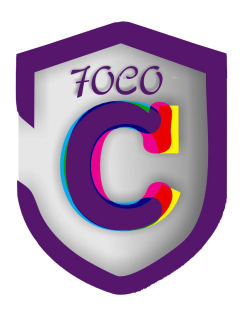 Controle de Viagens - 2013Roteiro: ________________________________________________Data: _______/_______/________ Horário: _________________Partida: _______________________________________________Chegada: _____________________________________________Duração prevista da Viagem: ___________________________Valor do Transporte p/ pessoa: __________________________Código da Viagem: _____________ Nº VAN: _____________Número de assentos: (   ) 19 lugares – (   ) 15 lugaresRelação dos PassageirosNºNOME COMPLETOTELEFONE 1ª PARC.2ª PARC.TOTAL VISTO 12345678910111213141516171819